Fire extinguishers are classified by thecolor of their canister.type or class of fire they are intended to be used on.the elements of the fire triangle.how fast they can put out a fire.Portable fire extinguishers are labeled with color-coded letters and/or pictograms that indicate the type of fire they are designed to extinguish.TrueFalseThe most common type of portable fire extinguisher is the multi-purpose dry chemical fire extinguisher.wet chemical fire extinguisher.clean agent fire extinguisher.water mist fire extinguisher.An air-pressurized water (APW) fire extinguisher can be used onany type of fire.class B and C fires.energized electrical fires.class A fires only.A 			 fire extinguisher can be used on Class B and C fires.multi-purpose dry chemicalcarbon dioxide (CO2)clean agentany of the aboveFire extinguishers are classified by thecolor of their canister.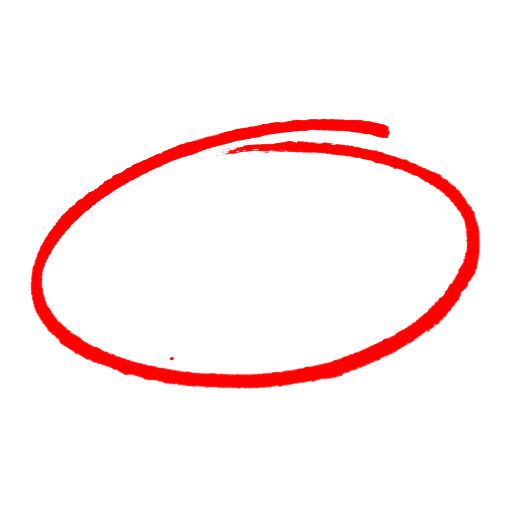 type or class of fire they are intended to be used on.the elements of the fire triangle.how fast they can put out a fire.Portable fire extinguishers are labeled with color-coded letters and/or pictograms that indicate the type of fire they are designed to extinguish.TrueFalseThe most common type of portable fire extinguisher is the multi-purpose dry chemical fire extinguisher.wet chemical fire extinguisher.clean agent fire extinguisher.water mist fire extinguisher.An air-pressurized water (APW) fire extinguisher can be used onany type of fire.class B and C fires.energized electrical fires.class A fires only.A 			 fire extinguisher can be used on Class B and C fires.multi-purpose dry chemicalcarbon dioxide (CO2)clean agentany of the aboveSAFETY MEETING QUIZSAFETY MEETING QUIZ